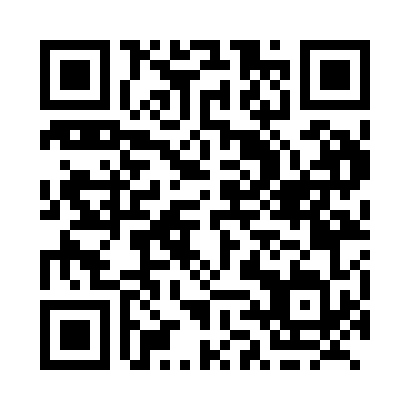 Prayer times for Braeside, Alberta, CanadaWed 1 May 2024 - Fri 31 May 2024High Latitude Method: Angle Based RulePrayer Calculation Method: Islamic Society of North AmericaAsar Calculation Method: HanafiPrayer times provided by https://www.salahtimes.comDateDayFajrSunriseDhuhrAsrMaghribIsha1Wed4:146:091:336:408:5910:542Thu4:126:071:336:419:0110:573Fri4:096:051:336:429:0210:594Sat4:066:031:336:439:0411:025Sun4:036:011:336:449:0511:046Mon4:006:001:336:459:0711:077Tue3:585:581:336:469:0911:108Wed3:555:561:336:479:1011:129Thu3:525:551:336:489:1211:1510Fri3:495:531:336:499:1311:1811Sat3:465:521:336:509:1511:2112Sun3:445:501:336:519:1611:2313Mon3:415:491:336:529:1811:2514Tue3:405:471:336:529:1911:2615Wed3:395:461:336:539:2111:2716Thu3:395:441:336:549:2211:2817Fri3:385:431:336:559:2311:2818Sat3:375:421:336:569:2511:2919Sun3:375:401:336:579:2611:3020Mon3:365:391:336:579:2811:3021Tue3:365:381:336:589:2911:3122Wed3:355:371:336:599:3011:3223Thu3:355:351:337:009:3211:3324Fri3:345:341:337:019:3311:3325Sat3:345:331:337:019:3411:3426Sun3:335:321:347:029:3511:3527Mon3:335:311:347:039:3711:3528Tue3:325:301:347:039:3811:3629Wed3:325:301:347:049:3911:3730Thu3:315:291:347:059:4011:3731Fri3:315:281:347:059:4111:38